		مشخصات قراردادهای پژوهشی دانشگاه صنعتی خواجه ‌نصیرالدین طوسی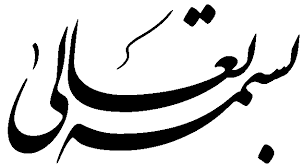 اطلاعات قرارداداطلاعات قرارداداطلاعات قرارداداطلاعات قراردادعنوان قرارداد:نام کارفرما:نام مجری اصلی:نام همکاران اصلی:مرتبه علمی مجری اصلی:مدت زمان انجام قرارداد: تاریخ شروع:تاریخ خاتمه:آخرین تاریخ تمدید:مبلغ قرارداد (ریال):مبلغ نهایی قرارداد (ریال):نوع طرح: کلان     ملی      فناورانه     بین‌رشته‌ای    بین‌المللی   سایر کلان     ملی      فناورانه     بین‌رشته‌ای    بین‌المللی   سایر کلان     ملی      فناورانه     بین‌رشته‌ای    بین‌المللی   سایرمشخصات فنی قراردادمشخصات فنی قراردادمشخصات فنی قراردادمشخصات فنی قراردادشرح مختصر قرارداد (حداکثر 300 کلمه):مراحل اصلی قرارداد: دستاوردهای ویژه قرارداد: تصاویر منتخب از خروجی‌های قرارداد:مشخصات دستاوردهای قراردادمشخصات دستاوردهای قراردادنوع خروجی قرارداد:  تولید دانش فنی      توسعه نرم‌افزار      تولید محصولخدمات مشاوره         فروش                تجاری‌سازی محصول ثبت اختراع ملی       ثبت اختراع خارجی